Сумська міська радаVIIІ СКЛИКАННЯ XL  СЕСІЯРІШЕННЯвід 29 березня 2023 року № 3611-МРм. СумиРозглянувши звернення суб’єктів господарювання, надані документи, враховуючи рекомендації засідання постійної комісії з питань архітектури, містобудування, регулювання земельних відносин, природокористування та екології Сумської міської ради (протокол від 24 листопада 2022 року № 50), відповідно до абзацу другого частини четвертої статті 15 Закону України «Про доступ до публічної інформації», керуючись статтею 25, пунктом 34 частини першої статті 26 Закону України «Про місцеве самоврядування в Україні», Сумська міська рада ВИРІШИЛА:  Внести зміни до рішення Сумської міської ради від 23 грудня 2021 року     № 2691-МР «Про затвердження проекту землеустрою щодо відведення земельної ділянки, цільове призначення якої змінюється та внесення змін до договорів оренди земельної ділянки за адресою: м. Суми, проспект Тараса Шевченка, 30, укладених з ТОВ «АТБ-МАРКЕТ» та фізичною особою-підприємцем Пономаренко Людмилою Валентинівною», а саме: в пункті 2 рішення                              ТОВ «АТБ-ІНВЕСТ» змінити на ТОВ «АТБ-МАРКЕТ», у зв’язку технічною помилкою.Сумський міський голова                                                   Олександр ЛИСЕНКОВиконавець: Клименко Юрій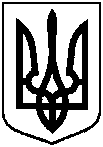 Про внесення змін до рішення Сумської міської ради від 23 грудня 2021 року                  № 2691-МР «Про затвердження проекту землеустрою щодо відведення земельної  ділянки, цільове призначення якої змінюється та внесення змін до договорів оренди земельної ділянки за адресою: 
м. Суми, проспект Тараса Шевченка, 30, укладених з ТОВ «АТБ-МАРКЕТ» та фізичною особою-підприємцем Пономаренко Людмилою Валентинівною» 